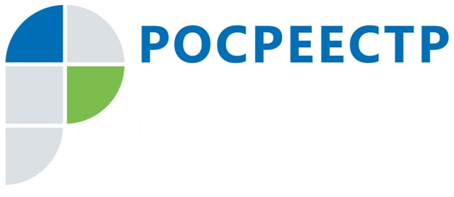 Представители Управления Росреестра по Тульской области приняли участие в заседание рабочей группы по пресечению нарушения законодательства в отношении достопримечательных мест12-14 октября 2017 года в ФГБУК «Государственный мемориальный историко-художественный и природный музей-заповедник В.Д. Поленова»  состоялось заседание окружной рабочей группы по пресечению, предупреждению и профилактике нарушения законодательства в отношении территорий музеев-заповедников, музеев-усадеб, достопримечательных мест и иных объектов культурного наследия Центрального федерального округа Российской Федерации.В указанном мероприятии приняли участие и.о. заместителя руководителя Управления Росреестра по Тульской области Шкуратенко Наталья Борисовна и начальник Заокского отдела Давыдов Виктор Николаевич.В повестку дня указанного мероприятия входили:проблемные вопросы соблюдения градостроительных регламентов охранных зон и зон охраняемого природного ландшафта музея-заповедника В.Д. Поленова на территории Тульской и Калужской областей; вопросы, связанные с охранной зоной и зоной охраняемого природного ландшафта музея-заповедника В.Д. Поленова на территории Тульской и Калужской областей;вопросы сохранения объектов культурного наследия, входящих в состав музея-заповедника В.Д. Поленова.В ходе заседания окружной рабочей группы должностные лица Управления Росреестра по Тульской области ответили на вопросы, касающиеся государственной регистрации права собственности на земельные участки и объекты капитального строительства с учетом требований приказа Минкультуры России от 30.09.2016 № 2221 «Об утверждении границ, требований к осуществлению деятельности и градостроительным регламентам в границах территории объекта культурного наследия федерального значения - достопримечательное место «Поленово», расположенного по адресу: Тульская область Заокский район и Калужская область Тарусский район».